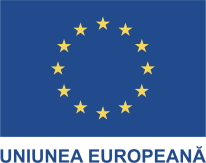 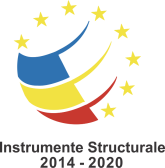 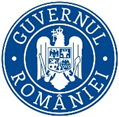 DESCRIERE PROIECT: „Continuarea asigurării de servicii de asistență tehnică din partea experților BEI pentru gestionarea POIM 2014 - 2020 la nivelul AM POIM si a OI Transport”, cod proiect 2.1.131/MySMIS2014+ 140627Ministerul Investițiilor și Proiectelor Europene și Banca Europeană de Investiții derulează Acordul de servicii de asistență tehnică pentru implementarea proiectelor (PASSA) în vederea asigurării de sprijin pentru implementarea POIM 2014-2020, semnat in decembrie 2019, atât la nivelul beneficiarilor POIM, cât și la nivelul Autorității de Management pentru POIM și OI Transport, prin doua proiecte de asistență tehnică finanțate din POAT 2014 – 2020.În data de 29.09.2020 a fost semnată Decizia de Finanțare nr. 2.1.131 pentru proiectul „Continuarea asigurării de servicii de asistență tehnică din partea experților BEI pentru gestionarea POIM 2014 - 2020 la nivelul AM POIM si a OI Transport”, proiect cofinanțat din Fondul European de Dezvoltare Regională prin POAT 2014-2020, Axa Prioritară 2 – Sprijin pentru coordonarea, gestionarea şi controlul FESI, Obiectivul specific 2.1. - Îmbunătățirea cadrului de reglementare, strategic şi procedural pentru coordonarea și implementarea FESI.Obiectivul general al proiectului: Întărirea capacității AM POIM și OI Transport în gestionarea POIM 2014-2020 și pregătirea perioadei de programare 2021-2027, inclusiv sprijin în îndeplinirea condițiilor favorizante în sectoarele acoperite în prezent de POIM, precum și îmbunătățirea sistemelor de management și controlObiectivele specifice sunt:1.	Maximizarea absorbției fondurilor UE înainte de sfârșitul perioadei de programare 2014-20202. Întărirea capacităților și abilităților de implementare pentru perioadele de programare 2014-2020 și 2021-2027 în cadrul MFE și OI TransportRezultate așteptate:Portofoliu de proiecte POIM monitorizat în vederea implementării cu succes a proiectelor finanțateSprijin acordat pentru îndeplinirea condițiilor favorizanteProiecte ce urmeaza a fi fazate identificateCapacitate de implementare consolidată la nivelul AM POIM și OIT, pentru perioadele de programare 2014-2020 și 2021- 2027Raport privind Evaluarea ex-ante pentru un instrument financiarActivitățile privind managementul proiectului și cea de informare și publicitate sunt activități generale care contribuie la realizarea tuturor rezultatelor proiectului.Beneficiar: Ministerul Investițiilor și Proiectelor Europene, prin Direcția Generală Programe Europene Infrastructură MareValoarea totală a proiectului: 45.997.287,34 lei, din care 38.966.785,97 lei valoare eligibilă nerambursabilă din FEDR și 7.030.501,37 lei contribuție naționalăPerioada de implementare a proiectului: 48 luni, respectiv ianuarie 2020 - decembrie 2023Date contact beneficiar: Șos. Bucuresti-Ploiesti, nr. 1 – 1B, Victoria Office Intrarea str. Menuetului, nr. 7, Sector 1, București Website: http://mfe.gov.ro/; contact.minister@mfe.gov.roProiect co-finanţat din Fondul European de Dezvoltare Regionalăprin Programul Operațional Asistență Tehnică 2014-2020